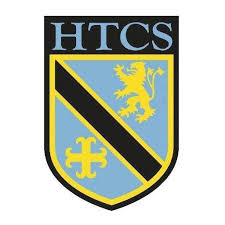 Mathematics FacultyYear 10 Unit 10 OverviewProbabilityTopicKey IdeasProgressProgressProgressTopicKey IdeasRAGProbabilityI can identify and calculate the probability of mutually exclusive outcomesProbabilityI can calculate the probability of events not occurringProbabilityI can use sample space diagramsProbabilityI can calculate expected outcomesProbabilityI can use frequency treesProbabilityI can use the AND/OR rulesProbabilityI can construct and use tree diagrams for independent and conditional eventsProbabilityI can use set notationProbabilityI can calculate probabilities from Venn diagramsLessonLearning FocusAssessmentKey Words1Identifying and calculating the probability of mutually exclusive outcomes and events.  Finding the probability of events not happening.(CM clip 250)Formative assessment strategies e.g. MWBs, whole class questioning, Diagnostic Questions, SLOP time with self-assessment, Live Marking etc.Assessment is also supported with our use of ILOs which alternate between Basic Skills Checks one week and then a more individual ILO the following set through Century and Corbettmaths.Finally every unit is assessed half termly as part of our Assessment Calendar in Mathematics.mutually exclusive, exhaustive, probability, outcome, event2Listing all the possible outcomes of two events in a sample space diagram.  Calculating the probability of events occurring from a sample diagram.(CM clip 246)Formative assessment strategies e.g. MWBs, whole class questioning, Diagnostic Questions, SLOP time with self-assessment, Live Marking etc.Assessment is also supported with our use of ILOs which alternate between Basic Skills Checks one week and then a more individual ILO the following set through Century and Corbettmaths.Finally every unit is assessed half termly as part of our Assessment Calendar in Mathematics.sample space, outcome, event, probability3Working out the expected results for experimental and theoretical probabilities.  Comparing real results with theoretical expected values to see if a game is fair.Formative assessment strategies e.g. MWBs, whole class questioning, Diagnostic Questions, SLOP time with self-assessment, Live Marking etc.Assessment is also supported with our use of ILOs which alternate between Basic Skills Checks one week and then a more individual ILO the following set through Century and Corbettmaths.Finally every unit is assessed half termly as part of our Assessment Calendar in Mathematics.theoretical, experimental, probability, outcome, expectation, bias, reliability4Constructing and interpreting frequency trees.(CM clip 376)Formative assessment strategies e.g. MWBs, whole class questioning, Diagnostic Questions, SLOP time with self-assessment, Live Marking etc.Assessment is also supported with our use of ILOs which alternate between Basic Skills Checks one week and then a more individual ILO the following set through Century and Corbettmaths.Finally every unit is assessed half termly as part of our Assessment Calendar in Mathematics.probability, frequency5Recognising whether two events are independent.  Using the AND/OR rules to calculate probabilities.(CM clip 244)Formative assessment strategies e.g. MWBs, whole class questioning, Diagnostic Questions, SLOP time with self-assessment, Live Marking etc.Assessment is also supported with our use of ILOs which alternate between Basic Skills Checks one week and then a more individual ILO the following set through Century and Corbettmaths.Finally every unit is assessed half termly as part of our Assessment Calendar in Mathematics.probability, independent, or, and, both6Constructing and using tree diagrams for independent events.(CM clip 252)Formative assessment strategies e.g. MWBs, whole class questioning, Diagnostic Questions, SLOP time with self-assessment, Live Marking etc.Assessment is also supported with our use of ILOs which alternate between Basic Skills Checks one week and then a more individual ILO the following set through Century and Corbettmaths.Finally every unit is assessed half termly as part of our Assessment Calendar in Mathematics.probability, tree, independent, and, or7Constructing and using tree diagrams to calculate conditional probability.(CM clip 252)Formative assessment strategies e.g. MWBs, whole class questioning, Diagnostic Questions, SLOP time with self-assessment, Live Marking etc.Assessment is also supported with our use of ILOs which alternate between Basic Skills Checks one week and then a more individual ILO the following set through Century and Corbettmaths.Finally every unit is assessed half termly as part of our Assessment Calendar in Mathematics.probability, tree, conditional, and, or8Using set notation.(CM clip 379)Formative assessment strategies e.g. MWBs, whole class questioning, Diagnostic Questions, SLOP time with self-assessment, Live Marking etc.Assessment is also supported with our use of ILOs which alternate between Basic Skills Checks one week and then a more individual ILO the following set through Century and Corbettmaths.Finally every unit is assessed half termly as part of our Assessment Calendar in Mathematics.set notation, Venn diagram, element, union, intersection, complement9Using Venn diagrams to calculate probability.(CM clip 380)Formative assessment strategies e.g. MWBs, whole class questioning, Diagnostic Questions, SLOP time with self-assessment, Live Marking etc.Assessment is also supported with our use of ILOs which alternate between Basic Skills Checks one week and then a more individual ILO the following set through Century and Corbettmaths.Finally every unit is assessed half termly as part of our Assessment Calendar in Mathematics.Venn diagram, union, intersection, element, probability